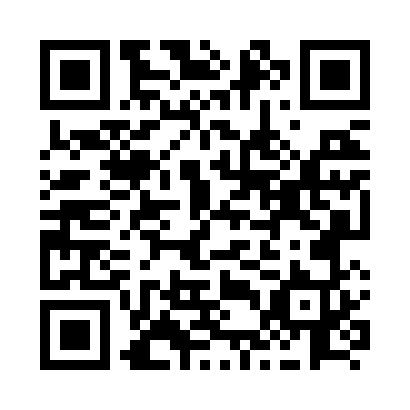 Prayer times for Red Pheasant, Saskatchewan, CanadaMon 1 Jul 2024 - Wed 31 Jul 2024High Latitude Method: Angle Based RulePrayer Calculation Method: Islamic Society of North AmericaAsar Calculation Method: HanafiPrayer times provided by https://www.salahtimes.comDateDayFajrSunriseDhuhrAsrMaghribIsha1Mon3:064:551:176:559:3811:282Tue3:074:561:176:559:3811:283Wed3:074:571:176:559:3811:274Thu3:084:581:186:559:3711:275Fri3:084:591:186:559:3711:276Sat3:095:001:186:549:3611:277Sun3:095:011:186:549:3511:278Mon3:105:021:186:549:3411:269Tue3:105:031:186:549:3411:2610Wed3:115:041:196:539:3311:2611Thu3:125:051:196:539:3211:2512Fri3:125:061:196:529:3111:2513Sat3:135:071:196:529:3011:2414Sun3:145:091:196:519:2911:2415Mon3:145:101:196:519:2811:2316Tue3:155:111:196:509:2711:2317Wed3:165:121:196:509:2611:2218Thu3:165:141:196:499:2511:2219Fri3:175:151:196:489:2311:2120Sat3:185:161:206:489:2211:2121Sun3:185:181:206:479:2111:2022Mon3:195:191:206:469:1911:1923Tue3:205:211:206:459:1811:1924Wed3:215:221:206:459:1611:1825Thu3:215:241:206:449:1511:1726Fri3:225:251:206:439:1311:1627Sat3:235:271:206:429:1211:1628Sun3:245:281:206:419:1011:1529Mon3:245:301:206:409:0911:1430Tue3:255:311:196:399:0711:1331Wed3:265:331:196:389:0511:12